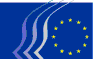 Evropský hospodářský a sociální výborV Bruselu dne 16. září 2015Dne 10. července 2014 se Evropský hospodářský a sociální výbor, v souladu s čl. 29 odst. 2 jednacího řádu, rozhodl vypracovat stanovisko z vlastní iniciativy k tématuSociální inovace, navazování kontaktů a digitální komunikace.Specializovaná sekce Doprava, energetika, infrastruktura a informační společnost, kterou Výbor pověřil přípravou podkladů na toto téma, přijala stanovisko dne 31. srpna 2015.Na 510. plenárním zasedání, které se konalo ve dnech 16. a 17. září 2015 (jednání ze dne 16. září), přijal Evropský hospodářský a sociální výbor následující stanovisko 204 hlasy pro, 1hlas byl proti a 11 členů se zdrželo hlasování.**	*Závěry a doporučeníSociální inovace a sítě pro spolupráci musí být plně využívány pro podporu a posílení účasti občanů a občanské společnosti obecně při tvorbě a řízení politik Unie prostřednictvím kolektivních projektů iniciovaných zdola, jež budou posilovat přímější demokracii.Univerzální přístup k novým technologiím obecně a zejména širokopásmový internet musí být i nadále prioritním cílem Evropské unie, a mělo by to být považováno za službu obecného zájmu, která musí bojovat proti digitální propasti a dopadům sociálního vyloučení, které z ní vyplývá.Nové informační a komunikační technologie podpořené sociálními inovacemi a využíváním sítí pro spolupráci by měly mít významnou úlohu při tvorbě kvalifikovaných a kvalitních pracovních míst tím, že budou podporovat projekty, jejichž cílem je vytváření inovativních podniků a iniciativ pro snížení současné míry nezaměstnanosti. EHSV považuje za zásadní posílit vzdělávání v oblasti digitálních technologií. Kvalitní vzdělávání by mělo zahrnovat vhodné učení v rámci vzdělávacího systému, které mladé lidi vybaví dovednostmi, jež jim umožní čelit budoucím výzvám. Měla by rovněž existovat trvalá odborná příprava pro zaměstnance, jež by je připravila na využití nových informačních a komunikačních technologií na trhu práce. Odborná příprava by měla umožňovat celoživotní vzdělávání a ochránit zranitelnější odvětví před vyloučením.EHSV souhlasí s cíli strategie Evropa 2020 a strategie pro rovnost mezi muži a ženami. Podporuje její stěžejní iniciativy „Unie inovací“ a „Digitální agenda“ a rovněž opatření nezbytná pro dosažení součinnosti mezi oběma iniciativami, což umožní pokročit v oblasti sociálních inovací. Proto se domnívá, že je důležité začlenit tyto cíle do národních plánů reforem (NPR) a monitorovat je v rámci evropského semestru. Považuje rovněž za zásadní, aby se na evropské, vnitrostátní a regionální úrovni za účelem dosažení těchto cílů účastnila provádění, sledování a hodnocení činností financovaných Evropskou unií kromě sociálních partnerů také občanská společnost.EHSV vyzývá k tomu, aby sociální inovace v souvislosti s novými technologiemi na základě sociálních sítí a prostřednictvím spolupráce umožnily rozvoj technických řešení, která přispějí k lepší integraci zdravotně postižených osob tím, že jim usnadní maximální nezávislost a účast a umožní jim zvládnout výzvy nutné k překonání jakýchkoliv překážek, jež by mohly vést k diskriminaci.EHSV vyzývá instituce EU, aby podporovaly budování kapacit a využívání základních digitálních prostředí a pomohly vytvořit prostor pro horizontální a inovativní propojení pro dlouhodobý rozvoj, aby mohl být uveden do praxe vzorec „sociální inovace + spolupráce + digitální komunikace“, a usnadňovaly a podporovaly rychlý a bezpečný přístup v reálném čase.Výbor vyzývá Evropskou unii, aby v rámci programu EaSI (program EU pro zaměstnanost a sociální inovace) financovala přípravu a provádění projektů, jež budou iniciovány občanskou společností a jež se rozvíjejí prostřednictvím sociálních sítí a spolupráce, a to s podmínkou, že jejich cíle budou zaměřeny na obecný zájem a budou v souladu s potenciálem zaměstnatelnosti a integrace. Konkrétně by Evropská komise měla zahájit jednoznačné a specifické politiky týkající se sociálních inovací a přístupu občanů k novým technologiím, které by vedly k iniciativám přinášejícím sdílený prospěch pro obyvatelstvo. To by mělo být v souladu s balíčkem opatření pro sociální investice Evropské komise. Je třeba rovněž zvýšit investice do lidského talentu a přispět k otevření trhu založeného na znalostech, který by podporoval spolupráci mezi podniky a občany.Stručně řečeno je třeba vytvořit balíček investic, jenž umožní posílit sociální inovace prostřednictvím technologického rozvoje, podpory výzkumu založeného na spolupráci a prováděného sdíleně a multidisciplinárně, podpory přístupu k novým poznatkům a posílení institucí prostřednictvím přímé demokracie, kterou usnadňují tyto nové nástroje účasti v síti a digitální komunikace.ÚvodToto stanovisko má za cíl vyhodnotit podmínky nutné pro to, aby sociální inovace plně využívaly informačních a komunikačních technologií za účelem všeobecného prospěchu, a vyzývá k přijetí opatření, jejichž cílem je usnadnit digitální technologie a platformy pro propagaci on-line vztahů a rozvoje synergické interakce. Pro tento účel je nutné provést mj. studie struktury sítí a její přizpůsobení základům organizační kultury.Vzorec sociální inovace + spolupráce + digitální komunikace vzbuzuje otázku, jak nalézt odpovídající postupy a nástroje pro tyto prvky za účelem účinného dosažení očekávaných výsledků.Za zásadní se považuje vzdělávání (společné učení), odborná příprava (platformy MOOC nebo on-line kurzy Moodle), elektronické zdravotnictví (přístroje pro zdravotní dohled), tvorba pracovních míst (zadávání zakázek on-line), sociální podnikání, logistika a doprava, bezpečnost potravin a výrobků, elektronická správa a veřejné služby (elektronické hlasování), hospodářská demokracie (skupinové financování – crowdfunding, alternativní měna) a sociální účast.V současném kontextu má výjimečnost sociálních inovací zásadní význam v oblastech, jako je mj. výzkum a vývoj, účinnost a udržitelnost, sociální soudržnost a sociální začlenění, sdílená zodpovědnost a účast občanů, podnikatelská etika a sociální odpovědnost podniků, přímá demokracie a elektronická správa.EHSV znovu opakuje, že je důležité rozšířit oblast působnosti univerzální služby elektronické komunikace tak, aby zahrnovala přístup k internetu prostřednictvím širokopásmového připojení a zaměřila se nikoli pouze na geografické vyloučení, ale též na sociální vyloučení za účelem dosažení cílů zmenšení digitální propasti a posílení hospodářské, sociální a územní soudržnosti. EU by měla rovněž vytvořit rámcové podmínky pro jednotný trh dat velkého objemu (big data) a cloud computing takovým způsobem, aby podporovaly sociální inovace.Podpora sociálních inovací v současném digitálním kontextuSítě pro spolupráci a digitální komunikace mají v oblasti sociálních inovací důležitou úlohu. Pojem sociální inovace teprve vzniká, ovšem nejčastěji používaná definice pochází ze zprávy BEPA: „Sociální inovace je sociální svými prostředky a cíli. Jako doplnění lze uvést, že sociální inovace jsou konkrétně nové myšlenky (produkty, služby a modely), jež současně uspokojují sociální potřeby (účinněji než alternativní řešení) a vytvářejí nové sociální vztahy nebo formy spolupráce. Jinými slovy jsou sociální inovace nejen přínosné pro společnost, ale rovněž zlepšují akceschopnost společnosti.“ Takto je v podstatě viděna z pohledu naplňování složitých sociálních potřeb, které nelze uspokojit v rámci politik začleňování a sociální soudržnosti.Základními prvky procesu sociální inovace jsou: stanovení nových a neuspokojených či nedostatečně známých sociálních potřeb, vývoj nových řešení jakožto reakce na tyto sociální potřeby, vyhodnocení účinnosti nových řešení pro plnění sociálních potřeb a šíření účinných sociálních inovací. Iniciativy sociálních inovací rovněž úzce souvisejí s balíčkem opatření týkajících se sociálních investic, v jejichž rámci se investuje do osob, přičemž se považuje za zásadní průměrná délka života a prevence.Je důležité zabývat se souvislostmi mezi postupy spolupráce, jež nabízejí informační technologie a takzvané sociální inovace, a debatovat o očekávaných výhodách pro občany a společnost. Hlavní prvky lze shrnout takto:jedná se o postupy spolupráce s otevřenou účastí pro občany, kteří o to mají zájem;cílem je sociální zlepšení a sociální změna;patří sem společné vytváření řešení a předkládání návrhů průřezového charakteru;představují dosud nevyzkoušená řešení;vytvářejí učení, podněcují závazky a vedou ke změnám s dopadem na místní úrovni, jež jsou založeny na čtyřech osách:zapojení místních subjektů v souladu se zásadou subsidiarity;zapojení a závazky ze strany občanů;zvláštní úloha občanské společnosti a sociální ekonomiky;proces budovaný „zdola nahoru“.Novinkou vzhledem k jiným druhům řešení je tedy druh vztahů mezi subjekty zapojenými do jeho rozvoje, buď při navrhování nebo postupech či fázích rozvoje. Inovace musí zohlednit prostor, jež musí být vyhrazen sociálním aktérům, kteří jsou reprezentativní a mají kapacitu vytvářet smluvní právo.EHSV již poukázal na to, že při měřeních sociálního pokroku je třeba dbát na větší rovnováhu mezi hospodářskými a sociálními ukazateli. Stejně jako při měření sociálního pokroku by měla platit logika rovnováhy mezi kvalitativními a kvantitativními opatřeními za uplatnění střednědobé a dlouhodobé vize v rámci vyváženého a transparentního systému správy věcí veřejných s jasnými technickými a socioekonomickými ukazateli výkonnosti.Při hledání nových řešení problémů a výzev současné společnosti je třeba holistickým způsobem zhodnotit kreativitu a nadání všech horizontálně a napříč všemi odvětvími, tzn. že konečný výsledek musí být více než shrnutím jednotlivých částí a musí se maximalizovat nákladová účinnost. Tento předpoklad jistě nejlépe splňuje kolektivní inteligence a spoluvytváření v rámci sítí pro spolupráci. Sociální inovace vznikají z potřeby řešit nenaplněné sociální potřeby či složité sociální výzvy. Dotýkají se oblastí a nástrojů, k nimž patří:	a) oblastizlepšení demokracie, zejména participativní demokracie;sociální začleňování;sociální ekonomika;spoluspotřebitelství;veřejně přístupné údaje, veřejné zdroje, otevřený hardware;nositelné technologie;platformy zvyšování občanského povědomí;digitální sociální inovace založené na síťovém účinku;	b) nástrojezačlenění vyloučených skupin;podněcování udržitelného chování a životního stylu prostřednictvím vytváření povědomí o udržitelných dopadech volby spotřebitelů s ohledem na energii, životní prostředí a zdraví;získání podpory občanů pro lepší rozhodování (na osobní nebo institucionální úrovni);zvýšení důvěryhodnosti ve statistiky vytvořené společně;využití kolektivního povědomí o environmentálních a sociálních situacích na podporu lepší politiky nebo pro vytváření nových modelů pro hospodářství, společnost a demokracii;rozvíjení alternativních přístupů spolupráce při řešení problémů za účelem zlepšení veřejných služeb, městského prostředí, demokracie a internetu na základě veřejně přístupných dat;propojování občanů a společná činnost s ohledem na potřeby soukromí a sociálního začleňování;vytváření kolektivního povědomí ohledně environmentálních výzev;odstraňování kolektivních překážek bránících začleňování;experimentování s novými kolektivními formami kreativity a spolupráce;umožnění občanům, aby se účastnili hodnocení sociální odpovědnosti podniků;posouzení dopadů platforem kolektivního povědomí.Schopnost dnešní doby sdílet znalosti by mohla přispět ke vzniku inovací a doplňovat sociální politiky. Zde mohou digitální technologie hrát významnou úlohu v podpoře sociálních inovátorů, jejichž cílem je řešit potřeby osob.Proto je nutné odstranit překážky inovací a sociálního experimentování s cílem vytvořit prostředí a kulturu příznivé pro inovace a uznávat a podporovat zvláštní úlohu různých aktérů (nadace, družstva, sdružení, vzájemné pojišťovny, pojišťovny, malé a střední podniky a další podniky sociální ekonomiky atd.) jako partnerů a poskytovatelů služeb.Sítě pro spolupráciSíť pro spolupráci se skládá ze skupiny lidí poskytujících duševní příspěvek k projektu se společným skupinovým cílem. Fungují jako jediný mozek („globální mozek“), jediný subjekt složený z milionů buněk tvořících nové myšlenky, který čelí závažným výzvám, jakými je například jazyk či komunikace. Nástup internetu v kombinaci s dalšími faktory vytvořil širokou škálu společných projektů a sítí pro spolupráci, tato technologická možnost však musí mít smysluplný význam, který slouží obecnému zájmu.Sociální inovace mohou využívat nových digitálních nástrojů a sítí pro lepší plnění svého poslání, jako jsou služby pro starší lidi v odlehlých oblastech atd.Akce, rozhodnutí, iniciativy a osoby existují ve společném rámci, v novém digitálním prostoru, v němž se v reálném čase synchronizují a vytvářejí kolektivní inteligenci.Kolektivní inteligence je typ vznikajícího procesu, v němž koordinace mnoha inteligentních kapacit vede k řešení, jehož by se jednotlivě nebo odděleně nedosáhlo. Vícenásobná inteligence se tedy utváří jako synergická činnost mnoha koordinovaných talentů. Zásadní je vytvořit kolektivní inteligenci tak, aby se kolektivní přístup stal tvůrčím a mohl vytvářet inovační procesy a procesy společenské změny prostřednictvím platforem pro podporu tohoto vývoje spolupráce.Cílů stanovených v těchto sítích pro spolupráci je dosaženo mnohem rychleji než v jakékoliv uzavřené organizované skupině, a to bez ohledu na strukturu a fungování, jelikož talenty jsou získávány mimo hranice vlastní organizace, což vede k inovacím, které jsou otevřené, demokratické, sdílené a řízené místními komunitami.Lidé sdílejí znalosti na základě dvou podmínek: symetrická očekávání a asymetrie znalostí. Podpora společných očekávání a doplňování různých znalostí pomáhají budovat sítě pro spolupráci. Všechny druhy sítí pro spolupráci nebo společné činnosti se vyznačují třemi kategoriemi hrozeb, jimž je třeba čelit: „parazitování“ (vztahy se zakládají na poctivosti příspěvků), zneužívání skupinového financování – crowdfounding  a rovněž konspirace. Poslední zmíněný problém zdůrazňuje roli důvěry v této oblasti spolupráce. Sítě se zakládají na důvěře, která zároveň představuje očekávání týkající se schopnosti závazku a odpovědi a kompetence osob, s nimiž spolupracujeme. Plná a udržovaná důvěra vytváří stabilní dobré jméno, jež ochraňuje před konspirací v rámci sítě. Není možné, aby existovala důvěra, pokud nebudou zabezpečeny sítě, což závisí na zákonu platném rovnoměrně pro všechny a na kontrole. Bezpečnost vyplývá z dodržování etiky ve známých cílech a ve fungování sítě, při podmínkách vytváření a rušení sítě, jež musí být stanoveny a oznámeny veřejně, jakož i dodržování základních práv, jež musí zahrnovat právo být zapomenut.Závěrem vede sled procesů (rozvoj horizontální struktury činnosti, interakce v síti a vznik platforem) k tvořivosti a sociálním inovacím, a to prostřednictvím heterogenního modelu, jenž se vyznačuje otevřeností, horizontálností a distribucí, přičemž nelze opomenout zásadní úlohu propojovatelů, již umožňují formulovat a směrovat myšlenky a projekty, jakož i prosazovat tyto nové formy organizované činnosti.Internetová platforma se vytváří jako formát, jenž může posílit procesy kolektivní inteligence, které podporují model respektující individuální identity. Používání internetu bylo zlomovým bodem nejen pro demokratizaci komunikačního modelu, ale také pro propojovatele, kteří pracují na alternativním organizačním modelu vycházejícím z digitální kultury.Digitální komunikace jako nástroj pro sociální inovace prostřednictvím sítí pro spolupráciDigitální komunikace umožňuje znázornit kolektivní spoluodpovědnost, kolektivní inteligenci a spolupráci v rámci sítě, což vytváří prostředí příznivé pro rozvoj hospodářských modelů spoluspotřebitelství vycházejících ze společných statků. EHSV již dříve konstatoval, že sociální sítě mohou podporovat zodpovědné digitální občanství a mají zajišťovat občanům účinné uplatňování jejich relevantních práv v digitálním prostředí, jako je například svoboda projevu a informací, ochrana osobních údajů a soukromí, požadavky na transparentnost a internetové služby odpovídající kvality.Musí se však zohledňovat negativní aspekty sociálních sítí a předcházet jejich rizikům a současně poukázat na potenciální příležitosti a součinnost, které poskytují, aby bylo možné podporovat zodpovědné a inteligentní používání v rámci jednotného digitálního trhu.Evropská unie nesmí již být pouhým uživatelem digitálních technologií a musí se stát také navrhovatelem a tvůrcem obsahu. Za tímto účelem musí podporovat své talenty a zařadit mezi svoje priority informace, vzdělávání a odbornou přípravu a dostupnou digitální společnost.Ve vztahu ke spotřebitelům je důležité, aby mohli získat náležité pokyny, zejména pokud jde o anonymizaci nebo pseudonymizaci osobních údajů, analýzu rizik osobních údajů a nástrojů a iniciativ pro zvyšování povědomí, protože tyto digitální nástroje mohou zlepšit kontrolu a ochranu jejich údajů.V Bruselu dne 16. září 2015____________TEN/560Sociální inovace, navazování kontaktů a digitální komunikaceSTANOVISKO 
Evropského hospodářského a sociálního výboru
k tématu 
Sociální inovace, navazování kontaktů a digitální komunikace 
(stanovisko z vlastní iniciativy)_____________Zpravodaj: Hernández Bataller_____________ 
 
předsedaEvropského hospodářského a sociálního výboru




Henri Malosse